ҠАРАР     	                                                                   РЕШЕНИЕО внесении изменений  в  «Правила землепользования и застройки сельского поселения Кандринский сельсовет муниципального района Туймазинский район Республики Башкортостан»,  утвержденных решением Совета сельского поселения Кандринский сельсовет муниципального района Туймазинский район Республики Башкортостан № 96 от 24.11.2016 г. (в ред. № 234 от 21.11.2018 г.)В соответствии со ст. 33 Градостроительного кодекса Российской Федерации, на основании Заключения публичных слушаний по внесению изменений в «Правила землепользования и застройки сельского поселения Кандринский сельсовет муниципального орайона Туймазинский район Республики Башкортостан» утвержденный решением Совета сельского поселения Кандринский сельсовет муниципального района Туймазинский район Республики Башкортостан № 96 от 24.11.2016 г. (в ред. № 234 от 21.11.2018 г.), в целях  соблюдения прав человека на благоприятные условия жизнедеятельности, прав и законных интересов правообладателей объектов недвижимости и поддержания санитарного благополучия населенного пункта,  Совет сельского поселения Кандринский сельсовет муниципального района Туймазинский район Республики Башкортостан  решил:1.Внести в раздел «Карта градостроительного зонирования сельского поселения Кандринский сельсовет муниципального района Туймазинский район Республики Башкортостан» «Правил землепользования и застройки сельского поселения Кандринский сельсовет муниципального района Туймазинский район Республики Башкортостан» следующие изменения, изложив их в следующей редакции: "На земельном участке расположенном по адресу  с.Кандры, ул.Колхозная, 72 Б – вид разрешенного использования - для ведения личного подсобного хозяйства, часть территориальной зоны Р-1 –рекреационного назначения(на расчетный срок и перспективу) и часть зоны Т-1 – зона транспортной инфраструктуры заменить на зону «Ж-1» - зона индивидуальной усадебной застройки с личным подсобным хозяйством, не требующим организации санитарно-защитных зон".2.Обнародовать настоящее решение в здании Администрации сельского поселения Кандринский сельсовет муниципального района Туймазинский район Республики Башкортостан и опубликовать (разместить) на официальном сайте Администрации сельского поселения Кандринский сельсовет муниципального района Туймазинский район Республики Башкортостан.            Глава сельского поселения            Кандринский       сельсовет                   муниципального      района               Туймазинский           район            Республики  Башкортостан                                            Р.Р.Рафиков№ 27224.05.2019 г.БашҠортостан Республикаһының Туймазы  районы муниципаль районының  Ҡандра ауыл советыауыл биләмәһе Советы452765, Ҡандра ауылы,  Ленин урамы, 16Тел. 8(34782) 4-74-52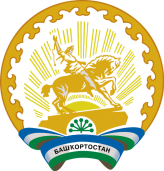 Совет сельского поселения Кандринский сельсоветмуниципального районаТуймазинский районРеспублики Башкортостан452765, село Кандры, ул.Ленина, 16Тел. 8(34782) 4-74-52